TogoTogoTogoTogoMay 2027May 2027May 2027May 2027MondayTuesdayWednesdayThursdayFridaySaturdaySunday12Labour Day3456789Ascension Day1011121314151617181920212223Feast of the Sacrifice (Eid al-Adha)
Whit Monday2425262728293031NOTES: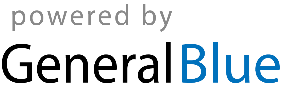 